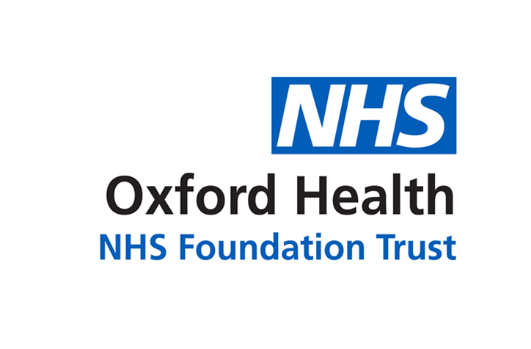 Report to the Meeting of the Oxford Health NHS Foundation Trust Council of Governors23 November 2022Oxford CAMHS Eating Disorders Team PresentationFor: InformationA Patient StoryPresentation of an older adolescent CAMHS eating disorders case with high levels of physical health risk and other complexity.Key Themes16–17-year-olds are treated within adult medicine in acute services which pose challenges for CAMHS in terms of safeguarding, consent and capacity assessments and management of physical health risks.We identify a need to have a MEED champion (medical emergencies in eating disorders) within the acute hospital trust or a care pathway to think about how we work together to manage within this age group.Reference: MEED CR 233 Medical emergencies in eating disorders (MEED): Guidance on recognition and management (CR233) (rcpsych.ac.uk)RecommendationThe Council of Governors is invited to note and comment upon the report.  Author and Title:	Dr Caz (Carolyn) Nahman, Consultant Child and Adolescent Psychiatrist – Oxford CAMHS Eating Disorders Team 	